Printing A Class ListJust a reminder for progress report pilot or grade 9 teachers:

You can print a copy of your class list (works great to write your data in before you enter it, and when finished entering it, you can do the same for your verification sheets of what you entered) from the StudentsAchieve  progress report by doing the following: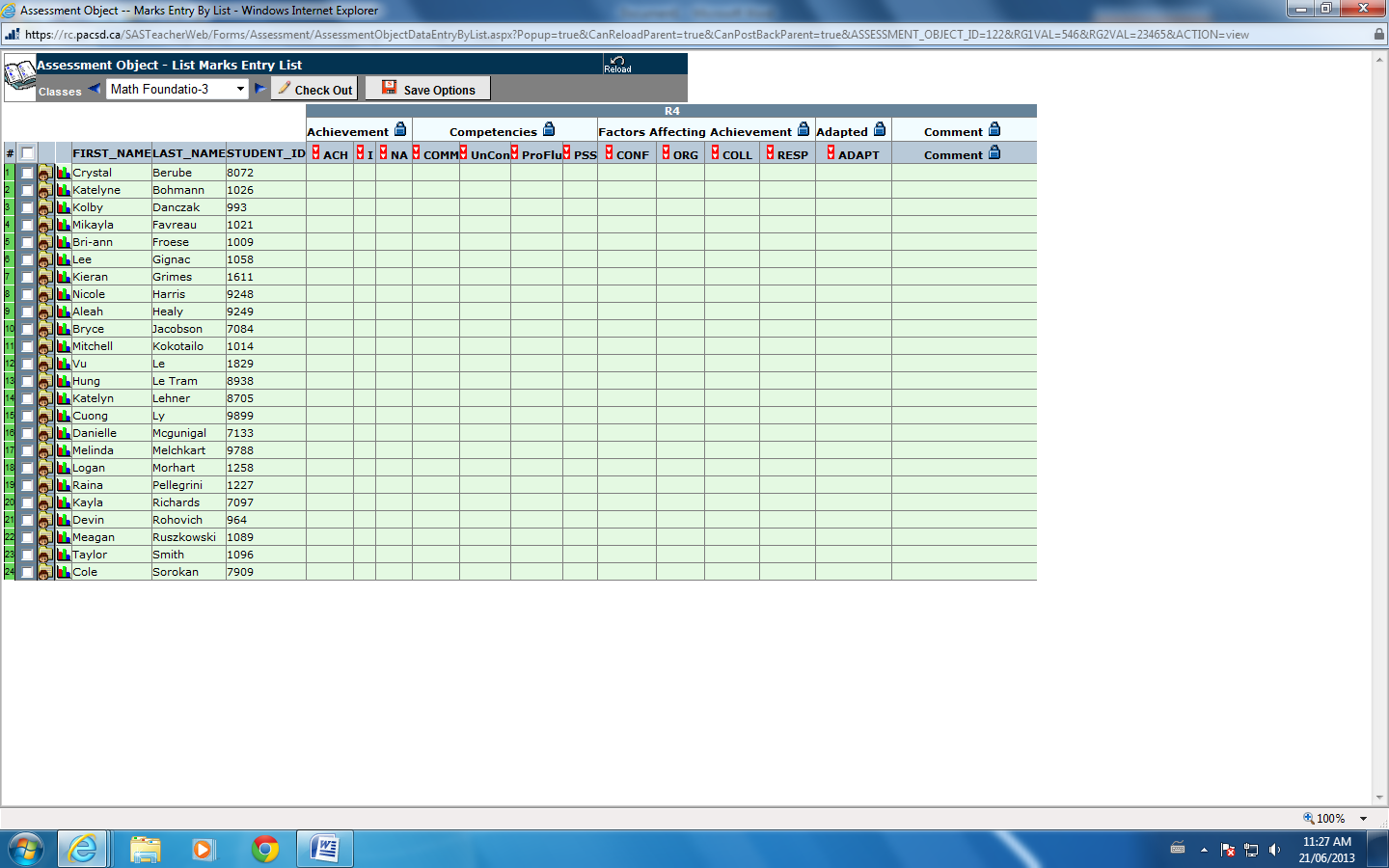 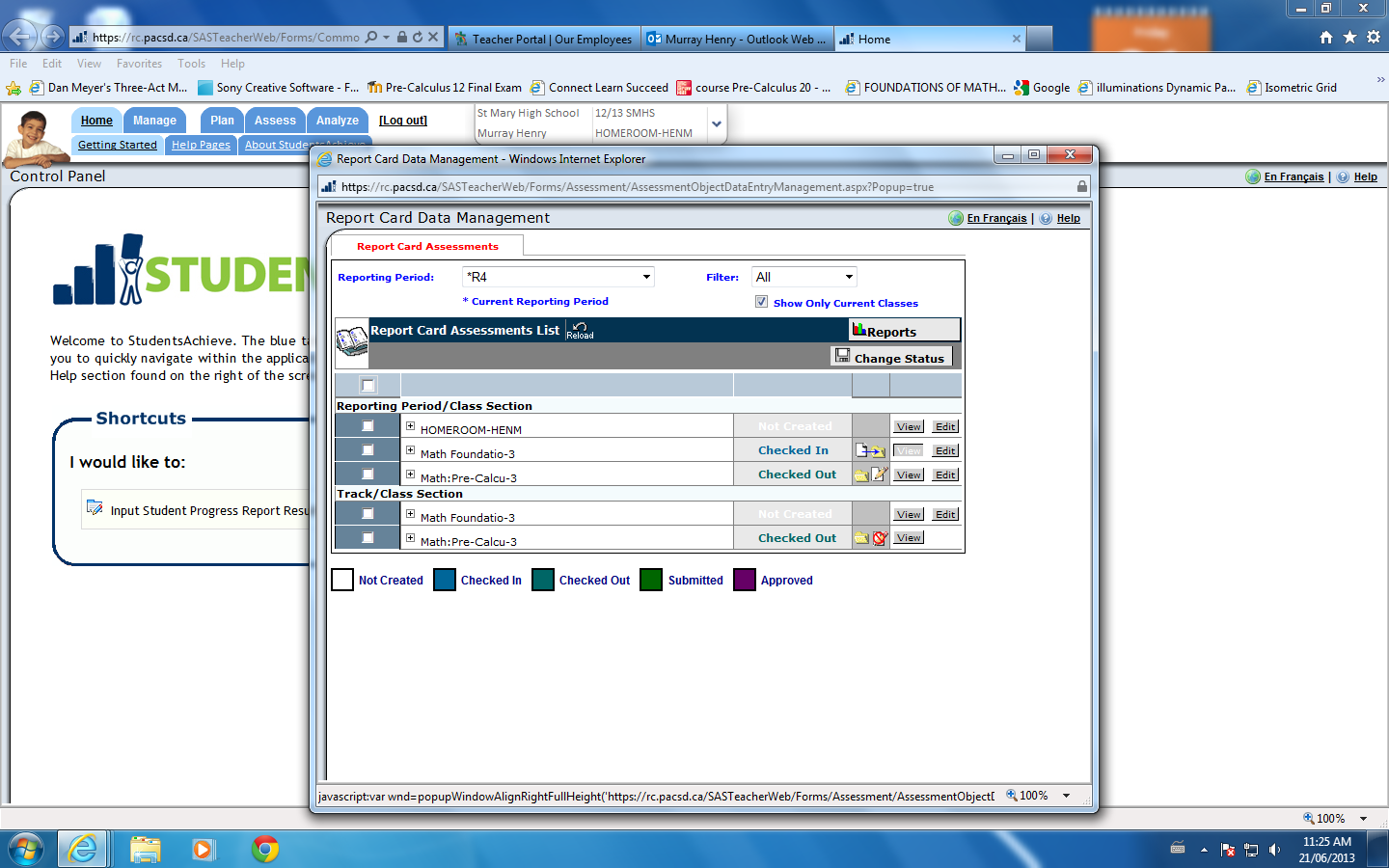 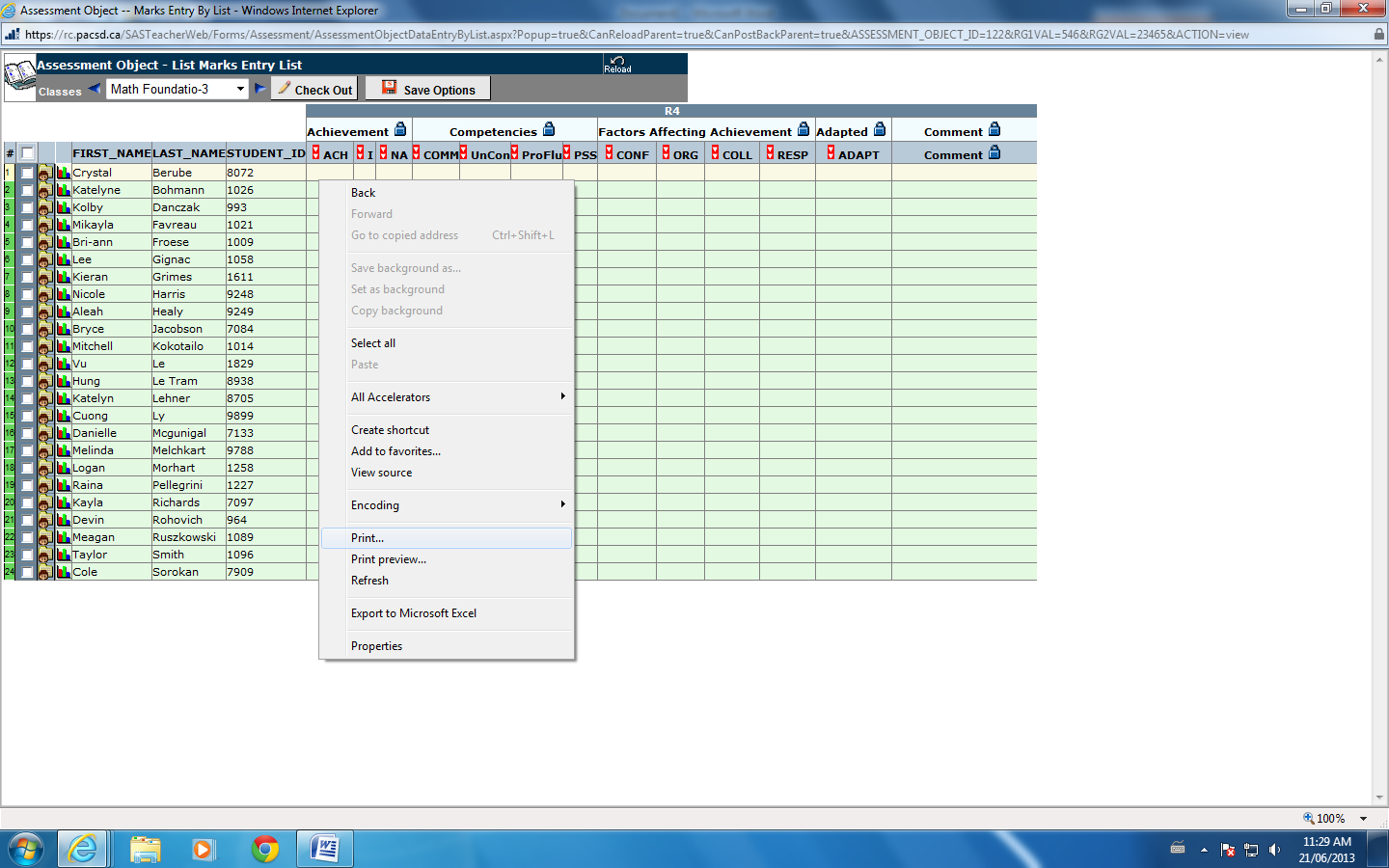 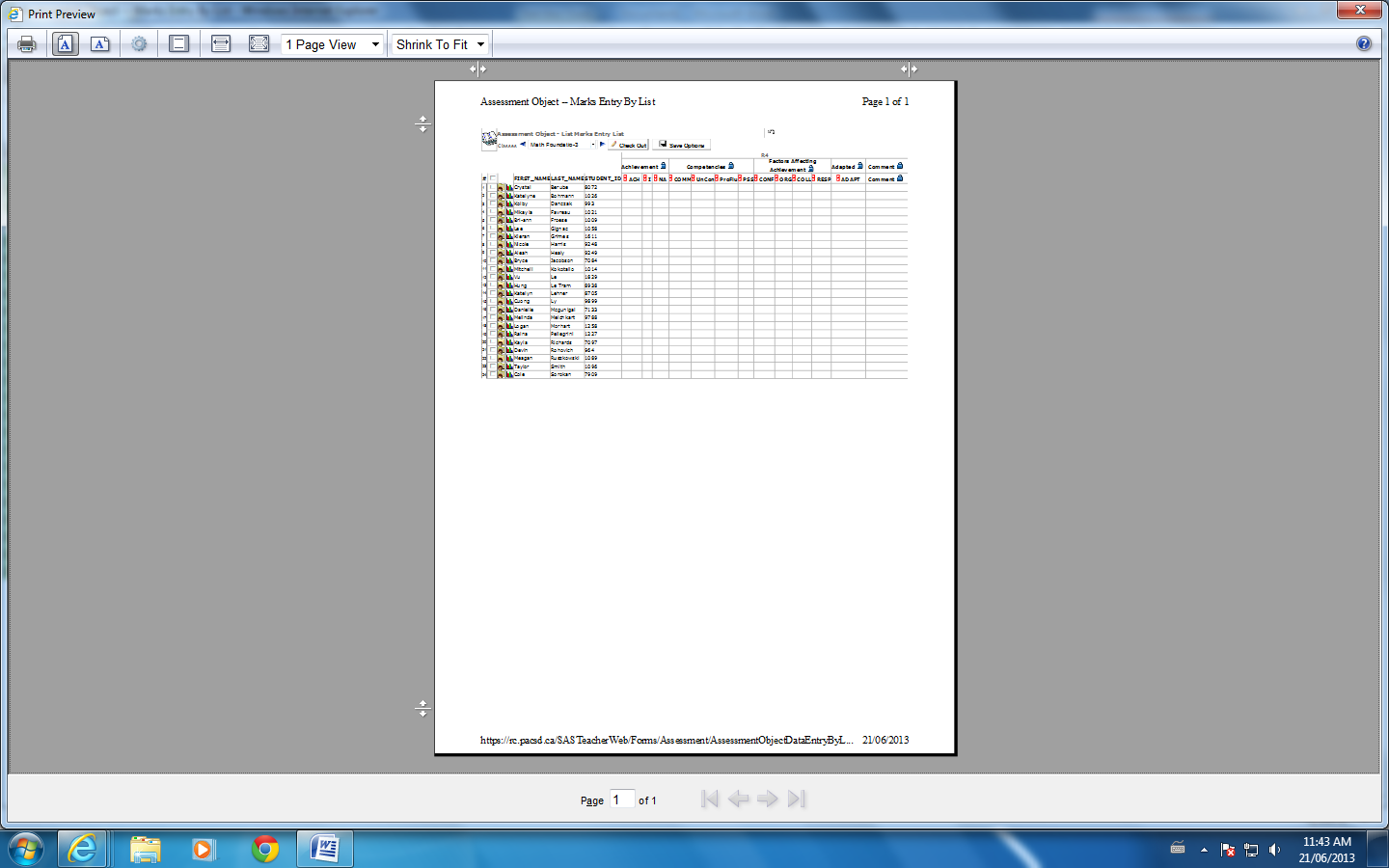 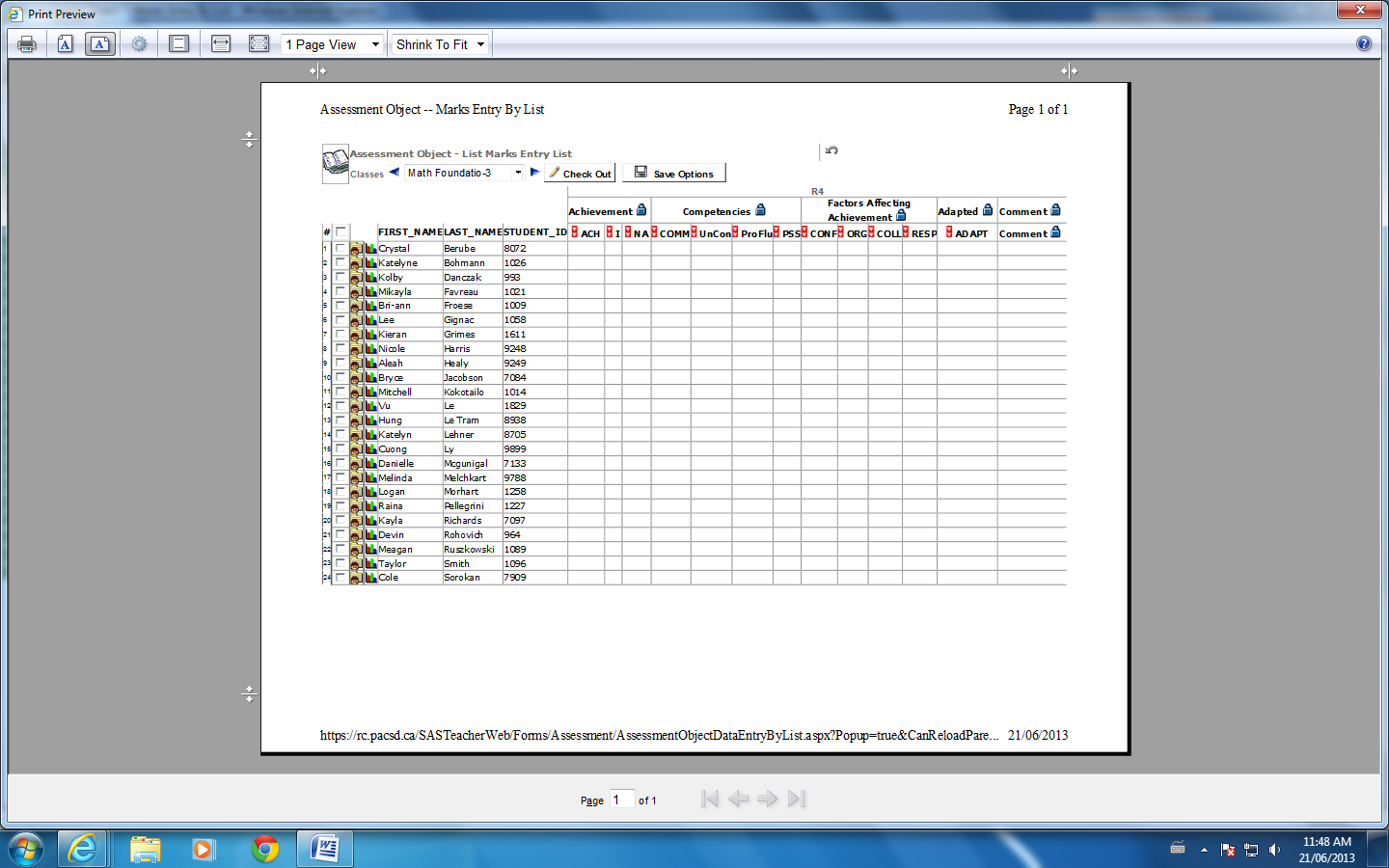 Let me know if you need any help doing this,Murray.